SOFINANCIRANJE KULTURNIH PROGRAMOV IN PROJEKTOV V OBČINI ŠKOCJAN V LETU 2015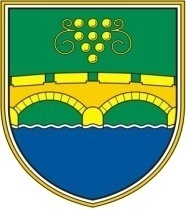 PRIJAVNI OBRAZEC ZA JAVNI RAZPISOBRAZEC 1: OSNOVNI PODATKI Izvajalec kulturnih programov in projektov (v nadaljevanju izvajalec):…………………………………………………………………………………………………………Naslov: ……………………………………………………………………………………………Matična številka: …………………………………………………………………………………Davčna številka: …………………………………………………………………………………Številka poslovnega računa in naziv banke: ………………………………………………………………………………………………………Predsednik izvajalca (ime in priimek, telefon in elektronski naslov): ……………………………………………………………………………………………………….Kontaktna oseba izvajalca (ime in priimek, telefon in elektronski naslov): ……………………………………………………………………………………………………….Datum zadnjega občnega zbora: ………………………………………………………………..Število sekcij /skupin izvajalca, ki aktivno delujejo: …………………………………………...Število vseh članov izvajalca, ki so plačali članarino: ………………………………………..(v prilogi seznam članov, po posameznih skupinah / sekcijah)Dokazilo izvajalca o opravljanju dejavnosti ali o ustrezni registraciji (priložiti kopijo potrdila o vpisu v register, ki ne sme biti starejša od 1 leta)Dodatni podatki o izvajalcu:				Opišite svoje dosedanje delovanje, s poudarkom na obsegu kulturnega programa v letu 2014 ter navedite reference in dosedanje dosežke. Lahko priložite tudi fotokopije objavljenih recenzij in kritik – člankov (največ za vsako posamezno sekcijo eno, kot dokazilo, da sekcija / skupina aktivno deluje vsaj eno leto pred objavo javnega razpisa).Priloge :         Potrdilo o vpisu v register				DA              	NEDodatni podatki o izvajalcu				DA		NESeznam članov, ki so plačali članarino		DA		NEpo posameznih skupinah / sekcijah	Kraj in datum:					žig			Podpis odgovorne osebe:                                                                                                      …………………							………………………………PRIJAVNI OBRAZEC ZA JAVNI RAZPISOBRAZEC 2/1- __LJUBITELJSKA KULTURNA DEJAVNOSTPoročilo o delu v letu 2014.I.2. Redna dejavnost sekcij kulturnega društvaNe priznajo se nastopi in sodelovanja na prireditvah komercialnega pomena (praznovanja rojstnih dni, poroke, pogrebi….).I.2.1. Odrasli pevski zbori:Ime sekcije/skupine:Ime in priimek strokovnega vodje: ________________________________________* Priložiti je potrebno ustrezno dokazilo o strokovni usposobljenosti zborovodje.Priloga k obrazcu 2/1 - __Opis oz. naziv prireditev ter kraj in datum sodelovanja na posamezni prireditvi:Sodelovanje na prireditvi v občini:………………………………………………………………………………………………………………………………………………………………………………………………………………………………………………………………………………………………………………………………………………………………………………………………………………………………………………………………………………………………………………………………………………………………………………………………………………Samostojna prireditev v občini:………………………………………………………………………………………………………………………………………………………………………………………….......………………………………………………………………………………………….......Sodelovanje na prireditvi izven območja občine z več udeleženci:………………………………………………………………………………………………………………………………………………………………………………………….......………………………………………………………………………………………….......………………………………………………………………………………………………Samostojna prireditev izven območja občine:………………………………………………………………………………………………………………………………………………………………………………………….......………………………………………………………………………………………….......Udeležba na regijskem tekmovanju:………………………………………………………………………………………………………………………………………………………………………………………….......Udeležba na državnem tekmovanju:………………………………………………………………………………………………Udeležba na mednarodni prireditvi:………………………………………………………………………………………………………………………………………………………………………………………….......Priloga:dokazilo o strokovni usposobljenosti zborovodje.Kraj in datum:					žig			Podpis odgovorne osebe:                                                                                                      …………………							………………………………PRIJAVNI OBRAZEC ZA JAVNI RAZPISOBRAZEC 2/2LJUBITELJSKA KULTURNA DEJAVNOSTPoročilo o delu v letu 2014.I.2. Redna dejavnost sekcij kulturnega društvaNe priznajo se nastopi in sodelovanja na prireditvah komercialnega pomena (praznovanja rojstnih dni, poroke, pogrebi….).I.2.2. Otroški pevski zbori:Ime sekcije/skupine:Ime in priimek strokovnega vodje: ________________________________________Priloga k obrazcu 2/2Opis oz. naziv prireditev ter kraj in datum sodelovanja na posamezni prireditvi:Sodelovanje na prireditvi v občini:………………………………………………………………………………………………………………………………………………………………………………………………………………………………………………………………………………………………………………………………………………………………………………………………………………………………………………………………………………………………………………………………………………………………………………………………………………Samostojna prireditev v občini:………………………………………………………………………………………………………………………………………………………………………………………….......………………………………………………………………………………………….......Sodelovanje na prireditvi izven območja občine z več udeleženci:………………………………………………………………………………………………………………………………………………………………………………………….......………………………………………………………………………………………….......………………………………………………………………………………………………Samostojna prireditev izven območja občine:………………………………………………………………………………………………………………………………………………………………………………………….......………………………………………………………………………………………….......Udeležba na regijskem tekmovanju:………………………………………………………………………………………………………………………………………………………………………………………….......Udeležba na državnem tekmovanju:………………………………………………………………………………………………Udeležba na mednarodni prireditvi:………………………………………………………………………………………………………………………………………………………………………………………….......Kraj in datum:					žig			Podpis odgovorne osebe:                                                                                                      …………………							………………………………PRIJAVNI OBRAZEC ZA JAVNI RAZPISOBRAZEC 2/3LJUBITELJSKA KULTURNA DEJAVNOSTPoročilo o delu v letu 2014.I.2. Redna dejavnost sekcij kulturnega društvaNe priznajo se nastopi in sodelovanja na prireditvah komercialnega pomena (praznovanja rojstnih dni, poroke, pogrebi….).I.2.3. Instrumentalna skupina:Ime sekcije/skupine:Ime in priimek strokovnega vodje: ________________________________________* Priložiti je potrebno ustrezno dokazilo o strokovni usposobljenosti dirigenta.Priloga k obrazcu 2/3Opis oz. naziv prireditev ter kraj in datum sodelovanja na posamezni prireditvi:Sodelovanje na prireditvi v občini:………………………………………………………………………………………………………………………………………………………………………………………………………………………………………………………………………………………………………………………………………………………………………………………………………………………………………………………………………………………………………………………………………………………………………………………………………………Samostojna prireditev v občini:………………………………………………………………………………………………………………………………………………………………………………………….......………………………………………………………………………………………….......Sodelovanje na prireditvi izven območja občine z več udeleženci:………………………………………………………………………………………………………………………………………………………………………………………….......………………………………………………………………………………………….......………………………………………………………………………………………………Samostojna prireditev izven območja občine:………………………………………………………………………………………………………………………………………………………………………………………….......………………………………………………………………………………………….......Udeležba na regijskem tekmovanju:………………………………………………………………………………………………………………………………………………………………………………………….......Udeležba na državnem tekmovanju:………………………………………………………………………………………………Udeležba na mednarodni prireditvi:………………………………………………………………………………………………………………………………………………………………………………………….......Priloga:dokazilo o strokovni usposobljenosti dirigenta.Kraj in datum:					žig			Podpis odgovorne osebe:                                                                                                      …………………							………………………………PRIJAVNI OBRAZEC ZA JAVNI RAZPISOBRAZEC 2/4LJUBITELJSKA KULTURNA DEJAVNOSTPoročilo o delu v letu 2014.I.2. Redna dejavnost sekcij kulturnega društvaNe priznajo se nastopi in sodelovanja na prireditvah komercialnega pomena (praznovanja rojstnih dni, poroke, pogrebi….).I.2.4. Folklorna, plesna skupina:Ime sekcije/skupine:Ime in priimek strokovnega vodje: ________________________________________* Priložiti je potrebno ustrezno dokazilo o strokovni usposobljenosti dirigenta.Priloga k obrazcu 2/4Opis oz. naziv prireditev ter kraj in datum sodelovanja na posamezni prireditvi:Sodelovanje na prireditvi v občini:………………………………………………………………………………………………………………………………………………………………………………………………………………………………………………………………………………………………………………………………………………………………………………………………………………………………………………………………………………………………………………………………………………………………………………………………………………Samostojna prireditev v občini:………………………………………………………………………………………………………………………………………………………………………………………….......………………………………………………………………………………………….......Sodelovanje na prireditvi izven območja občine z več udeleženci:………………………………………………………………………………………………………………………………………………………………………………………….......………………………………………………………………………………………….......………………………………………………………………………………………………Samostojna prireditev izven območja občine:………………………………………………………………………………………………………………………………………………………………………………………….......………………………………………………………………………………………….......Udeležba na regijskem tekmovanju:………………………………………………………………………………………………………………………………………………………………………………………….......Udeležba na državnem tekmovanju:………………………………………………………………………………………………Udeležba na mednarodni prireditvi:………………………………………………………………………………………………………………………………………………………………………………………….......Priloga:dokazilo o strokovni usposobljenosti vodje.Kraj in datum:					žig			Podpis odgovorne osebe:                                                                                                      …………………							………………………………PRIJAVNI OBRAZEC ZA JAVNI RAZPISOBRAZEC 2/5LJUBITELJSKA KULTURNA DEJAVNOSTPoročilo o delu v letu 2014.I.2. Redna dejavnost sekcij kulturnega društvaNe priznajo se nastopi in sodelovanja na prireditvah komercialnega pomena (praznovanja rojstnih dni, poroke, pogrebi….).I.2.5. Gledališka skupina (odrasli):Ime sekcije/skupine:Ime in priimek strokovnega vodje: ________________________________________Priloga k obrazcu 2/5Opis oz. naziv prireditev ter kraj in datum sodelovanja na posamezni prireditvi:Sodelovanje na prireditvi v občini:………………………………………………………………………………………………………………………………………………………………………………………………………………………………………………………………………………………………………………………………………………………………………………………………………………………………………………………………………………………………………………………………………………………………………………………………………………Samostojna prireditev v občini:………………………………………………………………………………………………………………………………………………………………………………………….......………………………………………………………………………………………….......Sodelovanje na prireditvi izven območja občine z več udeleženci:………………………………………………………………………………………………………………………………………………………………………………………….......………………………………………………………………………………………….......………………………………………………………………………………………………Samostojna prireditev izven območja občine:………………………………………………………………………………………………………………………………………………………………………………………….......………………………………………………………………………………………….......Udeležba na regijskem tekmovanju:………………………………………………………………………………………………………………………………………………………………………………………….......Kraj in datum:					žig			Podpis odgovorne osebe:                                                                                                      …………………							………………………………PRIJAVNI OBRAZEC ZA JAVNI RAZPISOBRAZEC 2/6LJUBITELJSKA KULTURNA DEJAVNOSTPoročilo o delu v letu 2014.I.2. Redna dejavnost sekcij kulturnega društvaNe priznajo se nastopi in sodelovanja na prireditvah komercialnega pomena (praznovanja rojstnih dni, poroke, pogrebi….).I.2.6. Gledališka skupina (otroci):Ime sekcije/skupine:Ime in priimek strokovnega vodje: ________________________________________Priloga k obrazcu 2/6Opis oz. naziv prireditev ter kraj in datum sodelovanja na posamezni prireditvi:Sodelovanje na prireditvi v občini:………………………………………………………………………………………………………………………………………………………………………………………………………………………………………………………………………………………………………………………………………………………………………………………………………………………………………………………………………………………………………………………………………………………………………………………………………………Samostojna prireditev v občini:………………………………………………………………………………………………………………………………………………………………………………………….......………………………………………………………………………………………….......Sodelovanje na prireditvi izven območja občine z več udeleženci:………………………………………………………………………………………………………………………………………………………………………………………….......………………………………………………………………………………………….......………………………………………………………………………………………………Samostojna prireditev izven območja občine:………………………………………………………………………………………………………………………………………………………………………………………….......………………………………………………………………………………………….......Udeležba na regijskem tekmovanju:………………………………………………………………………………………………………………………………………………………………………………………….......Kraj in datum:					žig			Podpis odgovorne osebe:                                                                                                      …………………							………………………………PRIJAVNI OBRAZEC ZA JAVNI RAZPISOBRAZEC 2/7-1LJUBITELJSKA KULTURNA DEJAVNOSTPoročilo o delu v letu 2014.I.2. Redna dejavnost sekcij kulturnega društvaNe priznajo se nastopi in sodelovanja na prireditvah komercialnega pomena (praznovanja rojstnih dni, poroke, pogrebi….).I.2.7-1. Lutkovna skupina (odrasli):Ime sekcije/skupine:Ime in priimek strokovnega vodje: ________________________________________Priloga k obrazcu 2/7-1Opis oz. naziv prireditev ter kraj in datum sodelovanja na posamezni prireditvi:Sodelovanje na prireditvi v občini:………………………………………………………………………………………………………………………………………………………………………………………………………………………………………………………………………………………………………………………………………………………………………………………………………………………………………………………………………………………………………………………………………………………………………………………………………………Samostojna prireditev v občini:………………………………………………………………………………………………………………………………………………………………………………………….......………………………………………………………………………………………….......Sodelovanje na prireditvi izven območja občine z več udeleženci:………………………………………………………………………………………………………………………………………………………………………………………….......………………………………………………………………………………………….......………………………………………………………………………………………………Samostojna prireditev izven območja občine:………………………………………………………………………………………………………………………………………………………………………………………….......………………………………………………………………………………………….......Udeležba na regijskem tekmovanju:………………………………………………………………………………………………………………………………………………………………………………………….......Kraj in datum:					žig			Podpis odgovorne osebe:                                                                                                      …………………							………………………………PRIJAVNI OBRAZEC ZA JAVNI RAZPISOBRAZEC 2/7-2LJUBITELJSKA KULTURNA DEJAVNOSTPoročilo o delu v letu 2014.I.2. Redna dejavnost sekcij kulturnega društvaNe priznajo se nastopi in sodelovanja na prireditvah komercialnega pomena (praznovanja rojstnih dni, poroke, pogrebi….).I.2.7-2. Lutkovna skupina (otroci):Ime sekcije/skupine:Ime in priimek strokovnega vodje: ________________________________________Priloga k obrazcu 2/7-2Opis oz. naziv prireditev ter kraj in datum sodelovanja na posamezni prireditvi:Sodelovanje na prireditvi v občini:………………………………………………………………………………………………………………………………………………………………………………………………………………………………………………………………………………………………………………………………………………………………………………………………………………………………………………………………………………………………………………………………………………………………………………………………………………Samostojna prireditev v občini:………………………………………………………………………………………………………………………………………………………………………………………….......………………………………………………………………………………………….......Sodelovanje na prireditvi izven območja občine z več udeleženci:………………………………………………………………………………………………………………………………………………………………………………………….......………………………………………………………………………………………….......………………………………………………………………………………………………Samostojna prireditev izven območja občine:………………………………………………………………………………………………………………………………………………………………………………………….......………………………………………………………………………………………….......Udeležba na regijskem tekmovanju:………………………………………………………………………………………………………………………………………………………………………………………….......Kraj in datum:					žig			Podpis odgovorne osebe:                                                                                                      …………………							………………………………PRIJAVNI OBRAZEC ZA JAVNI RAZPISOBRAZEC 2/8LJUBITELJSKA KULTURNA DEJAVNOSTPoročilo o delu v letu 2014.I.2. Redna dejavnost sekcij kulturnega društvaNe priznajo se nastopi in sodelovanja na prireditvah komercialnega pomena (praznovanja rojstnih dni, poroke, pogrebi….).I.2.8. Recitacijska ali literarna skupina:Ime sekcije/skupine:Ime in priimek strokovnega vodje: ________________________________________Priloga k obrazcu 2/8Opis oz. naziv prireditev ter kraj in datum sodelovanja na posamezni prireditvi:Sodelovanje na prireditvi v občini:………………………………………………………………………………………………………………………………………………………………………………………………………………………………………………………………………………………………………………………………………………………………………………………………………………………………………………………………………………………………………………………………………………………………………………………………………………Sodelovanje na prireditvi izven območja občine z več udeleženci:………………………………………………………………………………………………………………………………………………………………………………………….......………………………………………………………………………………………….......………………………………………………………………………………………………Samostojna prireditev v občini:………………………………………………………………………………………………………………………………………………………………………………………….......………………………………………………………………………………………….......Samostojna prireditev izven območja občine:………………………………………………………………………………………………………………………………………………………………………………………….......………………………………………………………………………………………….......Kraj in datum:					žig			Podpis odgovorne osebe:                                                                                                      …………………							………………………………PRIJAVNI OBRAZEC ZA JAVNI RAZPISOBRAZEC 2/9LJUBITELJSKA KULTURNA DEJAVNOSTPoročilo o delu v letu 2014.I.2. Redna dejavnost sekcij kulturnega društvaNe priznajo se nastopi in sodelovanja na prireditvah komercialnega pomena (praznovanja rojstnih dni, poroke, pogrebi….).I.2.9. Likovna, fotografska, filmska skupina (odrasli):Ime sekcije/skupine:Ime in priimek strokovnega vodje: ________________________________________Priloga k obrazcu 2/9Opis oz. naziv prireditev ter kraj in datum sodelovanja na posamezni prireditvi:Sodelovanje na prireditvi v občini:………………………………………………………………………………………………………………………………………………………………………………………………………………………………………………………………………………………………………………………………………………………………………………………………………………………………………………………………………………………………………………………………………………………………………………………………………………Samostojna razstava v občini:………………………………………………………………………………………………………………………………………………………………………………………….......………………………………………………………………………………………….......Sodelovanje na prireditvi izven območja občine z več udeleženci:………………………………………………………………………………………………………………………………………………………………………………………….......………………………………………………………………………………………….......………………………………………………………………………………………………Samostojna razstava izven območja občine:………………………………………………………………………………………………………………………………………………………………………………………….......………………………………………………………………………………………….......Udeležba na regijskem tekmovanju:………………………………………………………………………………………………………………………………………………………………………………………….......Kraj in datum:					žig			Podpis odgovorne osebe:                                                                                                      …………………							………………………………PRIJAVNI OBRAZEC ZA JAVNI RAZPISOBRAZEC 2/10LJUBITELJSKA KULTURNA DEJAVNOSTPoročilo o delu v letu 2014.I.2. Redna dejavnost sekcij kulturnega društvaNe priznajo se nastopi in sodelovanja na prireditvah komercialnega pomena (praznovanja rojstnih dni, poroke, pogrebi….).I.2.10. Likovna, fotografska, filmska skupina (otroci):Ime sekcije/skupine:Ime in priimek strokovnega vodje: ________________________________________Priloga k obrazcu 2/10Opis oz. naziv prireditev ter kraj in datum sodelovanja na posamezni prireditvi:Sodelovanje na prireditvi v občini:………………………………………………………………………………………………………………………………………………………………………………………………………………………………………………………………………………………………………………………………………………………………………………………………………………………………………………………………………………………………………………………………………………………………………………………………………………Samostojna razstava v občini:………………………………………………………………………………………………………………………………………………………………………………………….......………………………………………………………………………………………….......Sodelovanje na prireditvi izven območja občine z več udeleženci:………………………………………………………………………………………………………………………………………………………………………………………….......………………………………………………………………………………………….......………………………………………………………………………………………………Samostojna razstava izven območja občine:………………………………………………………………………………………………………………………………………………………………………………………….......………………………………………………………………………………………….......Udeležba na regijskem tekmovanju:………………………………………………………………………………………………………………………………………………………………………………………….......Kraj in datum:					žig			Podpis odgovorne osebe:                                                                                                      …………………							………………………………PRIJAVNI OBRAZEC ZA JAVNI RAZPISOBRAZEC 3/__PROJEKTIProjekti, ki bodo izvedeni v letu 2015.Vsaki sekciji / skupini se sofinancira en (1) samostojni koncert in en (1) projekt.IZVAJELECKulturno društvo: __________________________________________________________Sekcija /skupina: ___________________________________________________________Kontakt (ime in priimek, telefonska št., elektronska pošta)Naziv projekta:Oblika projekta (obkroži):Način (obkroži):Kraj izvedbe: ______________________________________________________________Čas izvedbe /dokončanje projekta (mesec): _____________________________________Finančna konstrukcija projekta:Pregled vse odhodkovhonorarji					____________________________ EURmaterialni stroški				____________________________ EURpotni stroški					____________________________ EURdrugi stroški (kateri)				____________________________ EURdrugi stroški (kateri)				____________________________ EURdrugi stroški (kateri)				____________________________ EURodhodki skupaj *				____________________________ EURPregled vseh prihodkov			lastna sredstva				____________________________ EURsponzorska sredstva				____________________________ EURdrugi viri (kateri)				____________________________ EURpričakovan delež sofinanciranja občine	____________________________ EURprihodki skupaj *				____________________________ EUR* Finančna konstrukcija projekta mora biti uravnotežena, t. j. skupni znesek odhodkov in skupni znesek prihodkov se morata ujemati.Priloga k obrazcu 3Utemeljitev projekta (utemeljitev potreb po izvedbi projekta, opis poteka izvedbe):Kraj in datum:					žig			Podpis odgovorne osebe:                                                                                                      …………………							………………………………PRIJAVNI OBRAZEC ZA JAVNI RAZPISOBRAZEC 4/__STROKOVNO IZPOPOLNJEVANJE KADROVStrokovna izpopolnjevanja izvedena v letu 2014.Za šolanje in strokovno izpopolnjevanje kadrov, ki delajo v društvih na področju kulture, se prizna sofinanciranje s strani občine.Strokovno izobraževanje in izpopolnjevanje: udeleženci izobraževanja (ime in priimek) ______________________________vrsta izobraževanja 			_________________________________kraj in datum izobraževanja 		_________________________________izvajalec izobraževanja 			_________________________________višina stroškov izobraževanja		_________________________________Ostale opombe:Priloga: Račun, ki se nanašajo na strokovno izpopolnjevanje člana kulturnega društva.Prizna se: Prijavnina za šolanje, seminarje in strokovno izpopolnjevanje 30 točk / udeležencev / 8 ur*Zgornja meja pri sofinanciranju strokovnega izobraževanja in izpopolnjevanja kadrov, ki delajo v društvih na področju kulture je lahko največ do višine predloženih računov, ne glede na vrednost točke, v primeru, da letna kvota ni izrabljena.Kraj in datum:					žig			Podpis odgovorne osebe:                                                                                                      …………………							………………………………PRIJAVNI OBRAZEC ZA JAVNI RAZPISOBRAZEC 5Izjave predlagatelja o izpolnjevanju splošnih pogojev za sodelovanje na Javnem razpisu za sofinanciranje kulturnih programov in projektov v Občini Škocjan.Odgovorna oseba s svojim podpisom potrjujem resničnost vseh navedenih podatkov v vsej dokumentaciji javnega razpisa in izjavljam, da:sprejemamo pogoje dokumentacije javnega razpisa;zagotavljamo dostopnost programskih sklopov in programskih enot javnosti;smo, v koliko smo bili v letu 2014 pogodbena stranka Občine Škocjan, izpolnili vse pogodbene obveznosti;se bodo finančna sredstva, ki bodo pridobljena na podlagi javnega razpisa, uporabljala izključno za izvajanje ljubiteljske kulturne dejavnosti.smo seznanjeni in se v celoti strinjamo s Pogodbo o sofinanciranju programov izvajalca.Kraj in datum:					žig			Podpis odgovorne osebe:                                                                                                      …………………							………………………………POPOLNA VLOGA NA JAVNI RAZPIS VSEBUJE:OBRAZEC 1 - Prijavni obrazec za javni razpisPriloga k obrazcu 1  –   Potrdilo o vpisu v register				Dodatni podatki o izvajalcu				Seznam članov, ki so plačali članarino po posameznih sekcijahOBRAZEC od 2/1 do 2/10 – Ljubiteljska kulturna dejavnostPriloga k obrazcu 2/1, 2/3, 2/4 – Dokazilo o strokovni usposobljenosti vodjeOBRAZEC 3 – ProjektiPriloga k obrazcu 3 – Utemeljitev projekta OBRAZEC 4 – Strokovno izpopolnjevanje kadrov Priloga k obrazcu 4 – Račun strokovnega izpopolnjevanja kadrov OBRAZEC 5 – Izjave predlagateljaVloga mora biti predložena:na naslov: Občina Škocjan, Škocjan 67, 8275 Škocjan, do ponedeljka, 26. oktobra 2015 oz. najpozneje ta dan oddana na pošti kot priporočena pošiljka, v pisni obliki v zaprti kuverti z oznako: "Za sofinanciranje kulturnih programov in projektov - NE ODPIRAJ".Na hrbtni strani kuverte mora biti napisan poln naslov pošiljatelja.I. LJUBITELJSKA KULTURNA DEJAVNOSTI. LJUBITELJSKA KULTURNA DEJAVNOSTI.1 Redna dejavnost kulturnega društva I.1 Redna dejavnost kulturnega društva I.1 Redna dejavnost kulturnega društva število članov (št. plačanih članarin v letu 2014)št. točkaktivnostšt. vaj, prireditev…število točk1število ur vaj (priznano je maksimalno 60 vaj na sezono), 1 vaja = 2 šolski uri število ur vaj (priznano je maksimalno 60 vaj na sezono), 1 vaja = 2 šolski uri 12število vaj z vodjo (ljubiteljsko delo) – na vajoštevilo vaj z vodjo (ljubiteljsko delo) – na vajo2,5ali število vaj z zborovodjo (strokovna izobrazba *) ali število vaj z zborovodjo (strokovna izobrazba *) 43število prisotnosti strokovnega vodje na prireditvi (priznajo se največ 3 prisotnosti)število prisotnosti strokovnega vodje na prireditvi (priznajo se največ 3 prisotnosti)44število sodelovanj na prireditvi, proslavi ali predstavitvi v občini z več udeleženci število sodelovanj na prireditvi, proslavi ali predstavitvi v občini z več udeleženci 105število samostojnih prireditev v občini (priznajo se največ 3 prireditve)število samostojnih prireditev v občini (priznajo se največ 3 prireditve)306število sodelovanj na prireditvi izven območja občine z več udeleženci (priznajo se največ 4 sodelovanja)število sodelovanj na prireditvi izven območja občine z več udeleženci (priznajo se največ 4 sodelovanja)207število samostojnih prireditev izven območja občine (priznajo se največ 3 prireditve) število samostojnih prireditev izven območja občine (priznajo se največ 3 prireditve) 408število udeležb na regijskem tekmovanju (priznata se največ 2 udeležbi)število udeležb na regijskem tekmovanju (priznata se največ 2 udeležbi)509število udeležb na državnem tekmovanju število udeležb na državnem tekmovanju 10010število udeležb na mednarodnih prireditvah skupaj s promocijo občine (priznata se največ 2 udeležbi) število udeležb na mednarodnih prireditvah skupaj s promocijo občine (priznata se največ 2 udeležbi) 10011število članov zbora/skupine število članov zbora/skupine 10aktivnostšt. vaj, prireditev…število točk1število ur vaj (priznano je maksimalno 40 vaj na sezono), 1 vaja = 2 šolski uri število ur vaj (priznano je maksimalno 40 vaj na sezono), 1 vaja = 2 šolski uri 0,52honorar zborovodji na vajo (dve šolski uri) - na vajohonorar zborovodji na vajo (dve šolski uri) - na vajo2, 5 3število sodelovanj na prireditvi, proslavi ali predstavitvi v občini z več udeleženci število sodelovanj na prireditvi, proslavi ali predstavitvi v občini z več udeleženci 54število samostojnih prireditev v občini (priznajo se največ 3 prireditve) število samostojnih prireditev v občini (priznajo se največ 3 prireditve) 155število sodelovanj na prireditvi izven območja občine z več udeleženci (priznajo se največ 4 sodelovanja) število sodelovanj na prireditvi izven območja občine z več udeleženci (priznajo se največ 4 sodelovanja) 106število samostojnih prireditev izven območja občine (priznajo se največ 3 prireditve) število samostojnih prireditev izven območja občine (priznajo se največ 3 prireditve) 207število udeležb na regijskem tekmovanju (priznata se največ 2 udeležbi) število udeležb na regijskem tekmovanju (priznata se največ 2 udeležbi) 258število udeležb na državnem tekmovanju število udeležb na državnem tekmovanju 509število udeležb na mednarodnih prireditvah skupaj s promocijo občine (priznata se največ 2 udeležbi)število udeležb na mednarodnih prireditvah skupaj s promocijo občine (priznata se največ 2 udeležbi)5010število članov zbora število članov zbora 5aktivnostšt. vaj, prireditev…število točk1število ur vaj (priznano je maksimalno 60 vaj na sezono), 1 vaja = 2 šolski urištevilo ur vaj (priznano je maksimalno 60 vaj na sezono), 1 vaja = 2 šolski uri12število vaj z vodjo (ljubiteljsko delo) število vaj z vodjo (ljubiteljsko delo) 2,5ali število vaj z dirigentom (strokovna izobrazba *)ali število vaj z dirigentom (strokovna izobrazba *)43število prisotnosti strokovnega vodje na prireditvi (priznajo se največ 3 prisotnosti) število prisotnosti strokovnega vodje na prireditvi (priznajo se največ 3 prisotnosti) 44število sodelovanj na prireditvi, proslavi ali predstavitvi v občini z več udeleženci število sodelovanj na prireditvi, proslavi ali predstavitvi v občini z več udeleženci 105število samostojnih prireditev v občini (priznajo se največ 3 prireditve) število samostojnih prireditev v občini (priznajo se največ 3 prireditve) 306število sodelovanj na prireditvi izven območja občine z več udeleženci (priznajo se največ 4 sodelovanja)število sodelovanj na prireditvi izven območja občine z več udeleženci (priznajo se največ 4 sodelovanja)207število samostojnih prireditev izven območja občine (priznajo se največ 3 prireditve)število samostojnih prireditev izven območja občine (priznajo se največ 3 prireditve)408število udeležb na regijskem tekmovanju (priznata se največ 2 udeležbi)število udeležb na regijskem tekmovanju (priznata se največ 2 udeležbi)509število udeležb na državnem prvenstvu število udeležb na državnem prvenstvu 10010število udeležb na mednarodnih prireditvah skupaj s promocijo občine (priznata se največ 2 udeležbi)število udeležb na mednarodnih prireditvah skupaj s promocijo občine (priznata se največ 2 udeležbi)10011število članov skupine število članov skupine 10aktivnostšt. vaj, prireditev…število točk1število ur vaj (priznano je maksimalno 60 vaj na sezono), 1 vaja = 2 šolski urištevilo ur vaj (priznano je maksimalno 60 vaj na sezono), 1 vaja = 2 šolski uri12število vaj z vodjo (ljubiteljsko delo)število vaj z vodjo (ljubiteljsko delo)2,5ali število vaj s strokovnim vodjem (strokovna izobrazba *)ali število vaj s strokovnim vodjem (strokovna izobrazba *)43število sodelovanj na prireditvi, proslavi ali predstavitvi v občini z več udeležencištevilo sodelovanj na prireditvi, proslavi ali predstavitvi v občini z več udeleženci104število samostojnih prireditev v občini (priznajo se največ 3 prireditve)število samostojnih prireditev v občini (priznajo se največ 3 prireditve)305število sodelovanj na prireditvi izven območja občine z več udeleženci (priznajo se največ 4 sodelovanja)število sodelovanj na prireditvi izven območja občine z več udeleženci (priznajo se največ 4 sodelovanja)206število samostojnih prireditev izven območja občine (priznajo se največ 3 prireditve)število samostojnih prireditev izven območja občine (priznajo se največ 3 prireditve)407število udeležb na regijskem tekmovanju (priznata se največ 2 udeležbi)število udeležb na regijskem tekmovanju (priznata se največ 2 udeležbi)508število udeležb na državnem tekmovanju število udeležb na državnem tekmovanju 1009število udeležb na mednarodnih prireditvah skupaj s promocijo občine (priznata se največ 2 udeležbi)število udeležb na mednarodnih prireditvah skupaj s promocijo občine (priznata se največ 2 udeležbi)10010število članov skupine število članov skupine 10aktivnostšt. vaj, prireditev…število točk1število ur vaj (priznano je maksimalno 45 vaj na sezono)                       1 vaja = 2 šolski urištevilo ur vaj (priznano je maksimalno 45 vaj na sezono)                       1 vaja = 2 šolski uri12število vaj s strokovnim vodjemštevilo vaj s strokovnim vodjem53število sodelovanj na prireditvi, proslavi ali predstavitvi v občini z več udeležencištevilo sodelovanj na prireditvi, proslavi ali predstavitvi v občini z več udeleženci104število samostojnih prireditev v občini (priznajo se največ 3 prireditve) število samostojnih prireditev v občini (priznajo se največ 3 prireditve) 306število sodelovanj na prireditvi izven območja občine z več udeleženci (priznajo se največ 4 sodelovanja)število sodelovanj na prireditvi izven območja občine z več udeleženci (priznajo se največ 4 sodelovanja)307število samostojnih prireditev izven območja občine (priznajo se največ 3 prireditve)število samostojnih prireditev izven območja občine (priznajo se največ 3 prireditve)408število udeležb na regijskem tekmovanju (priznata se največ 2 udeležbi) število udeležb na regijskem tekmovanju (priznata se največ 2 udeležbi) 509število članov skupine število članov skupine 10aktivnostšt. vaj, prireditev…število točk1število ur vaj (priznano je maksimalno 45 vaj na sezono)                       1 vaja = 2 šolski urištevilo ur vaj (priznano je maksimalno 45 vaj na sezono)                       1 vaja = 2 šolski uri0,52število vaj s strokovnim vodjemštevilo vaj s strokovnim vodjem53število sodelovanj na prireditvi, proslavi ali predstavitvi v občini z več udeležencištevilo sodelovanj na prireditvi, proslavi ali predstavitvi v občini z več udeleženci54število samostojnih prireditev v občini (priznajo se največ 3 prireditve) število samostojnih prireditev v občini (priznajo se največ 3 prireditve) 155število sodelovanj na prireditvi izven območja občine z več udeleženci (priznajo se največ 4 sodelovanja)število sodelovanj na prireditvi izven območja občine z več udeleženci (priznajo se največ 4 sodelovanja)156število samostojnih prireditev izven območja občine (priznajo se največ 3 prireditve)število samostojnih prireditev izven območja občine (priznajo se največ 3 prireditve)207število udeležb na regijskem tekmovanju (priznata se največ 2 udeležbi) število udeležb na regijskem tekmovanju (priznata se največ 2 udeležbi) 258število članov skupine število članov skupine 5aktivnostšt. vaj, prireditev…število točk1število ur vaj (priznano je maksimalno 45 vaj na sezono)                       1 vaja = 2 šolski urištevilo ur vaj (priznano je maksimalno 45 vaj na sezono)                       1 vaja = 2 šolski uri12število vaj s strokovnim vodjemštevilo vaj s strokovnim vodjem53število sodelovanj na prireditvi, proslavi ali predstavitvi v občini z več udeležencištevilo sodelovanj na prireditvi, proslavi ali predstavitvi v občini z več udeleženci104število samostojnih prireditev v občini (priznajo se največ 3 prireditve) število samostojnih prireditev v občini (priznajo se največ 3 prireditve) 306število sodelovanj na prireditvi izven območja občine z več udeleženci (priznajo se največ 4 sodelovanja)število sodelovanj na prireditvi izven območja občine z več udeleženci (priznajo se največ 4 sodelovanja)307število samostojnih prireditev izven območja občine (priznajo se največ 3 prireditve)število samostojnih prireditev izven območja občine (priznajo se največ 3 prireditve)408število udeležb na regijskem tekmovanju (priznata se največ 2 udeležbi) število udeležb na regijskem tekmovanju (priznata se največ 2 udeležbi) 509število članov skupine število članov skupine 10aktivnostšt. vaj, prireditev…število točk1število ur vaj (priznano je maksimalno 45 vaj na sezono)                       1 vaja = 2 šolski urištevilo ur vaj (priznano je maksimalno 45 vaj na sezono)                       1 vaja = 2 šolski uri0,52število vaj s strokovnim vodjemštevilo vaj s strokovnim vodjem53število sodelovanj na prireditvi, proslavi ali predstavitvi v občini z več udeležencištevilo sodelovanj na prireditvi, proslavi ali predstavitvi v občini z več udeleženci54število samostojnih prireditev v občini (priznajo se največ 3 prireditve) število samostojnih prireditev v občini (priznajo se največ 3 prireditve) 155število sodelovanj na prireditvi izven območja občine z več udeleženci (priznajo se največ 4 sodelovanja)število sodelovanj na prireditvi izven območja občine z več udeleženci (priznajo se največ 4 sodelovanja)156število samostojnih prireditev izven območja občine (priznajo se največ 3 prireditve)število samostojnih prireditev izven območja občine (priznajo se največ 3 prireditve)207število udeležb na regijskem tekmovanju (priznata se največ 2 udeležbi) število udeležb na regijskem tekmovanju (priznata se največ 2 udeležbi) 258število članov skupine število članov skupine 5aktivnostšt. vaj, prireditev…število točk1število ur vaj (priznano je maksimalno 20 vaj na sezono)                       1 vaja = 2 šolski urištevilo ur vaj (priznano je maksimalno 20 vaj na sezono)                       1 vaja = 2 šolski uri0,52število vaj z mentorjemštevilo vaj z mentorjem2,53število sodelovanj na prireditvi, proslavi ali predstavitvi v občini z več udeležencištevilo sodelovanj na prireditvi, proslavi ali predstavitvi v občini z več udeleženci104število sodelovanj na prireditvi izven območja občine z več udeleženci (priznajo se največ 4 sodelovanja)število sodelovanj na prireditvi izven območja občine z več udeleženci (priznajo se največ 4 sodelovanja)205število samostojnih nastopov v občini (priznajo se največ 3 nastopi) število samostojnih nastopov v občini (priznajo se največ 3 nastopi) 206število samostojnih nastopov izven območja občine (priznajo se največ 3 nastopi)število samostojnih nastopov izven območja občine (priznajo se največ 3 nastopi)307število članov skupine število članov skupine 5aktivnostšt. vaj, prireditev…število točk1število ur vaj (priznano je maksimalno 40 vaj na sezono)                       1 vaja = 2 šolski urištevilo ur vaj (priznano je maksimalno 40 vaj na sezono)                       1 vaja = 2 šolski uri12število vaj z mentorjemštevilo vaj z mentorjem2,53število razstav na prireditvi, proslavi ali predstavitvi v občini z več udeleženci število razstav na prireditvi, proslavi ali predstavitvi v občini z več udeleženci 104število samostojnih razstav v občini (priznajo se največ 3 razstave) število samostojnih razstav v občini (priznajo se največ 3 razstave) 306število sodelovanj na prireditvi izven območja občine z več udeleženci (priznajo se največ 4 sodelovanja)število sodelovanj na prireditvi izven območja občine z več udeleženci (priznajo se največ 4 sodelovanja)207število samostojnih razstav izven območja občine (priznajo se največ 3 razstave)število samostojnih razstav izven območja občine (priznajo se največ 3 razstave)508število udeležb na regijskem tekmovanju (priznata se največ 2 udeležbi)število udeležb na regijskem tekmovanju (priznata se največ 2 udeležbi)509število članov skupine število članov skupine 10aktivnostšt. vaj, prireditev…število točk1število ur vaj (priznano je maksimalno 40 vaj na sezono)                       1 vaja = 2 šolski urištevilo ur vaj (priznano je maksimalno 40 vaj na sezono)                       1 vaja = 2 šolski uri0,52število vaj z mentorjemštevilo vaj z mentorjem2,53število razstav na prireditvi, proslavi ali predstavitvi v občini z več udeleženci število razstav na prireditvi, proslavi ali predstavitvi v občini z več udeleženci 54število samostojnih razstav v občini (priznajo se največ 3 razstave) število samostojnih razstav v občini (priznajo se največ 3 razstave) 156število sodelovanj na prireditvi izven območja občine z več udeleženci (priznajo se največ 4 sodelovanja)število sodelovanj na prireditvi izven območja občine z več udeleženci (priznajo se največ 4 sodelovanja)107število samostojnih razstav izven območja občine (priznajo se največ 3 razstave)število samostojnih razstav izven območja občine (priznajo se največ 3 razstave)258število udeležb na regijskem tekmovanju (priznata se največ 2 udeležbi)število udeležb na regijskem tekmovanju (priznata se največ 2 udeležbi)259število članov skupine število članov skupine 51.    prireditev/koncert2.      projekt1.    izvedba2.      udeležba